АДМИНИСТРАЦИЯ МУНИЦИПАЛЬНОГО ОБРАЗОВАНИЯТЮЛЬГАНСКИЙ РАЙОН ОРЕНБУРГСКОЙ ОБЛАСТИ Р А С П О Р Я Ж Е Н И Е16.09.2019                                                                                                                           № 108-р  п. Тюльган О внесении изменений и дополнений в распоряжение главы администрации Тюльганского района от 17.06.2014 г №471-п  «Об утверждении устава муниципального автономного дошкольного образовательного учреждения Ташлинский детский сад «Ёлочка»  в новой редакции»В соответствии с Федеральным законом от 29 декабря 2012 года №273-ФЗ «Об образовании в Российской Федерации»:1. Внести изменения и дополнения в распоряжение главы администрации района от 17 июня 2014 г №471-п  «Об утверждении устава муниципального автономного дошкольного образовательного учреждения Ташлинский детский сад «Ёлочка» в новой редакции» согласно приложению к настоящему распоряжению. 2. Заведующему муниципального автономного дошкольного образовательного учреждения Ташлинский детский сад «Ёлочка»  О.А. Филипчак провести организационные мероприятия по регистрации изменений и дополнений в устав учреждения.3. Контроль за исполнением настоящего распоряжения возложить на начальника отдела образования администрации района О.В.Сергееву.4. Распоряжение вступает в силу со дня его подписания.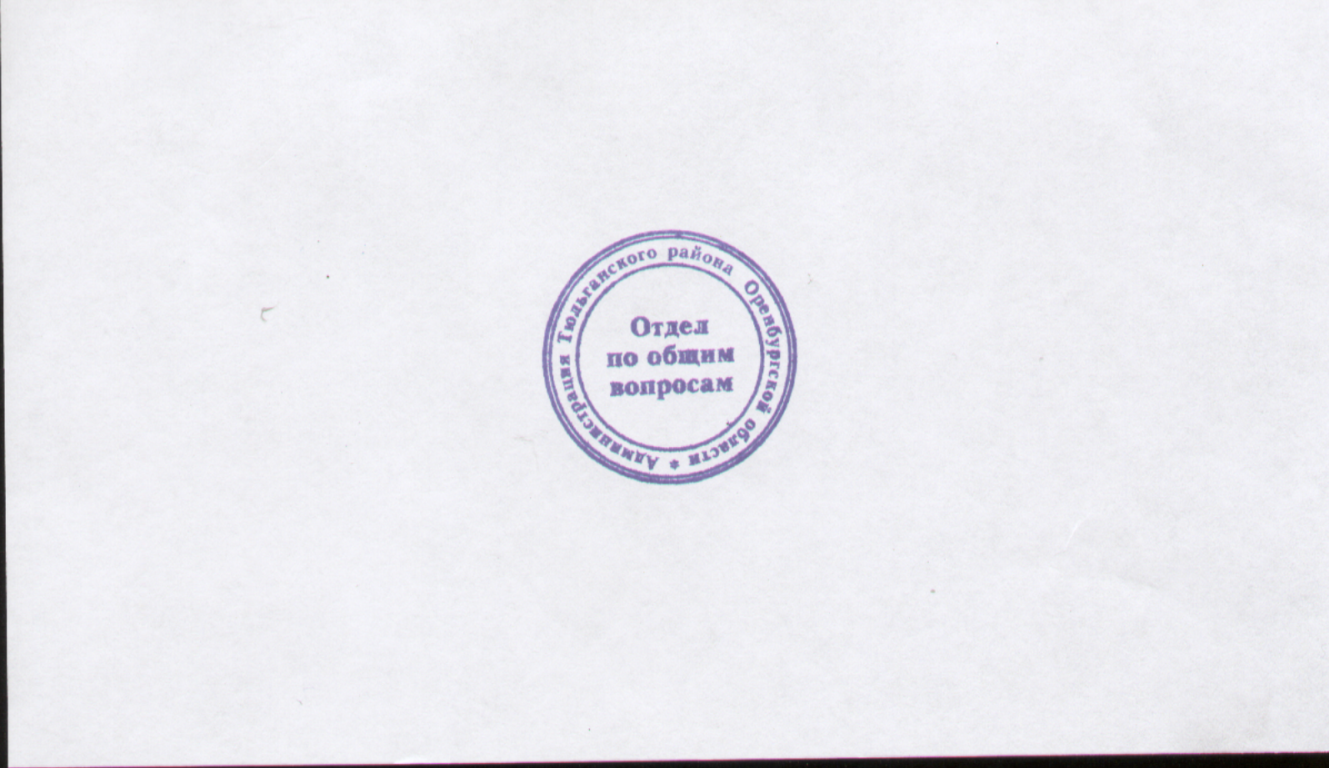 Глава муниципального образованияТюльганский район                                                                               И.В.БуцкихРазослано: Райпрокурору, орготделу, отделу образования, МАДОУ Ташлинский детский сад «Ёлочка»                                                                          Приложение                                                                       к распоряжению администрации                                                               муниципального образования                                                                       Тюльганский район                                                                       от 16.09.2019 № 108-рИзменения и дополнения в распоряжение главы администрации Тюльганского района от 17 июня 2014 г №471-п  «Об утверждении устава муниципального автономного дошкольного образовательного учреждения Ташлинский детский сад «Ёлочка»  в новой редакции»Раздел 2. «Предмет, цели и виды деятельности» п.2.5.2. изложить в новой редакции следующего содержания:«п. 2.5.2. В соответствии с целями и задачами, определенными уставом, Организация может реализовывать дополнительные образовательные программы и оказывать дополнительные платные образовательные услуги за пределами определяющих его статус образовательных программ с учетом потребностей семьи и на основе договора, об оказании платных образовательных услуг.Дополнительные платные образовательные услуги не могут быть оказаны взамен или в рамках образовательной деятельности, финансируемой за счет субсидий, предоставляемых из бюджета на выполнение муниципального задания».